Huurprijzen De Oldenhof				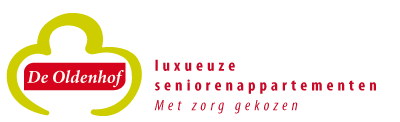 de huurprijzen betreffend prijspeil 2020Algemene servicekostenDe algemene servicekosten, dit zijn kosten die bovenop de kale huur van huurappartementen komen, zijnvoorlopig vastgesteld op € 77,50  per maand voor complex De Oldenhof en € 80,00 voor complex De Platteelhof. Hieronder vallen de kosten die bijvoorbeeld gemaakt moeten worden voor de gezamenlijke ruimtes: gangen, trappen(huis), lift, berging / fietsenstalling, tuinonderhoud en bestaan uit kosten voor verlichting (energie), schoonmaak, glasbewassing, gladheidbestrijding en inventaris van deze ruimtes. De verhuurder stelt jaarlijks een afrekening op van de werkelijk gemaakte kosten met de betaalde voorschotten. Daarna vindt de verrekening met huurder plaats.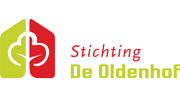 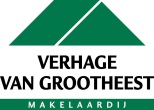 Platteelhof 3, 6711 JK  Ede		Enkalaan 173, 6717 ZA  Ede		www.de-oldenhof.nl E-mailadres: info@de-oldenhof.nl	Telefoon: (0318) 619 145Internet: www.de-oldenhof.nl		E-mailadres: info@verhage.nl				Internet: www.verhage.nlHuurprijzen De Platteelhof			de huurprijzen betreffend prijspeil 2020* Stichting De Oldenhof heeft 8 huurappartementen voorbehouden voor senioren die minder draagkrachtig zijn.Bij deze woningen komt u, als u aan de voorwaarden voldoet, in aanmerking voor huurtoeslag (www.belastingdienst.nl/toeslagen).Arrangementen voor de huurwoningen:De prijzen van arrangementen en inzet huishoudelijke hulp en huismeester zijn inclusief btw.MaaltijdenIn de huurwoningen kunt u gebruik maken van het restaurant van Bethanië. De prijs voor een 3-gangen maaltijd is€ 9,75. Wanneer u een abonnement op de maaltijden wilt is dit mogelijk. Voor € 262,50 per maand krijgt u elke dagde maaltijd thuisbezorgd.Een abonnement voor elektra en water dient u zelf af te sluiten. Voor het verbruik van warmte & warm tapwater maaktu gebruik van het WKO (warmte koude opslag) systeem van de Stichting Bethanië. Hiervoor is een aparte meter opgenomen in uw appartement. Versie juli 2020- Wijzigingen voorbehoudenhuisnummer type verdieping huurprijzen m² eigen parkeerplaats23Cbegane grond€ 1.027,6090✔25Bbegane grond€ 1.027,6090✔27Abegane grond€ 1.006,6090✔29Abegane grond€ 958,1990✔31Dbegane grond€ 958,1990✔33Abegane grond€ 1.006,6090✔35Bbegane grond€ 1.006,6090✔37Abegane grond€ 1.006,6090✔39C1e verdieping€ 1.027,6090✔41B1e verdieping€ 1.027,6090✔43A1e verdieping€ 1.006,6090✔45A1e verdieping€ 958,1990✔47D1e verdieping€ 958,1990✔49A1e verdieping€ 1.006,6090✔51B1e verdieping€ 1.006,6090✔53A1e verdieping€ 1.006,6090✔55C2e verdieping€ 1.027,6090✔57B2e verdieping€ 1.027,6090✔59A2e verdieping€ 1.006,6090✔61A2e verdieping€ 958,1990✔63D2e verdieping€ 958,1990✔65A2e verdieping€ 1.006,6090✔67B2e verdieping€ 1.006,6090✔69A2e verdieping€ 1.006,6090✔71C3e verdieping€ 1.027,6090✔73B3e verdieping€ 1.027,6090✔75A3e verdieping€ 1.006,6090✔77A3e verdieping€ 958,1990✔79D3e verdieping€ 958,1990✔81A3e verdieping€ 1.006,6090✔83B3e verdieping€ 1.006,6090✔85A3e verdieping€ 1.006,6090✔8714e verdieping€ 1.479,84110✔8924e verdieping€ 1.479,84110✔9124e verdieping€ 1.479,84110✔9314e verdieping€ 1.479,84110✔huisnummer type verdieping huurprijzen m² eigen parkeerplaats22.1begane grond€ 895,5970✔42.1begane grond€ 895,5970✔6*2.1begane grond€ 712,07708*2.1begane grond€ 712,0770102.11e verdieping€ 895,5970✔122.11e verdieping€ 895,5970✔14*2.11e verdieping€ 712,077016*2.11e verdieping€ 712,0770182.12e verdieping€ 895,5970✔202.12e verdieping€ 895,5970✔22*2.12e verdieping€ 712,077024*2.12e verdieping€ 712,0770262.13e verdieping€ 895,5970✔282.13e verdieping€ 895,5970✔30*2.13e verdieping€ 712,077032*2.13e verdieping€ 712,0770342.24e verdieping€ 1.387,0990✔362.24e verdieping€ 1.287,5790✔BasispakketHet zorg oproepsysteem. Met een zorg oproepsysteem heeft u de veiligewetenschap dat er altijd zorg bij u thuiskomt in geval van nood.€ 46,70 per maand p.p.€ 62,25 voor 2 personenInzet Huishoudelijke hulp€ 28,36 per uurInzet Huismeester€ 30,00 per uur